Главе ГО «Котлас» (если заявитель зарегистрирован на территории города Котласа)(или Главе Администрации Вычегодского административного округа администрации ГО «Котлас» (если заявитель зарегистрирован на территории п. Вычегодский, д. Свининская, д. Слуда)________________________________                          (ФИО Главы)от______________________________,                          (ФИО заявителя)зарегистрированного по адресу:_____________________________, ул. _______________________________,д. __________, кв. _______телефон:_________________________Заявление о предоставлении жилого помещения по договору социального найма1.	Заявитель ______________________________________________________________________             (фамилия, имя, отчество (при наличии), дата рождения, СНИЛС)Телефон (мобильный): ____________________________________________________________________________Адрес электронной почты:____________________________________________________________________________Документ, удостоверяющий личность заявителя:наименование:_________________________________________________________________ серия, номер_____________________________ дата выдачи: _________________________кем выдан: ____________________________________________________________________код подразделения:_____________________________________________________________Адрес регистрации по месту жительства: _____________________________________________________________________________(являюсь собственником, членом семьи собственника, являюсь нанимателем, членом семьи нанимателя, проживаю на условиях поднайма - нужное указать)Представитель заявителя:    ___________________________________________________________________________                 (фамилия, имя, отчество (при наличии)Документ, удостоверяющий личность представителя заявителя:наименование: _____________________________________________________________________________серия, номер_____________________________ дата выдачи: _________________________Документ, подтверждающий полномочия представителя заявителя:________________________________________________________________________3. Проживаю один                     Проживаю совместно с членами семьи 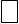 4. Состою в браке         Супруг: _____________________________________________________________________________(фамилия, имя, отчество (при наличии), дата рождения, СНИЛС)Документ, удостоверяющий личность супруга:наименование: _____________________________________________________________________________серия, номер_________________________ дата выдачи: _____________________________кем выдан:____________________________________________________________________код подразделения: ____________________________________________________________5. Проживаю с родителями (родителями супруга)ФИО родителя_____________________________________________________________________(фамилия, имя, отчество (при наличии), дата рождения, СНИЛС)Документ, удостоверяющий личность:наименование: _____________________________________________________________________________серия, номер_____________________________ дата выдачи:__________________________кем выдан_____________________________________________________________________6. Имеются дети ФИО ребенка (до 14 лет) _____________________________________________________________________________   (фамилия, имя, отчество (при наличии), дата рождения, СНИЛС) Номер актовой записи о рождении________________________________________________ дата__________________________________________________________________________место регистрации_____________________________________________________________ФИО ребенка (старше 14 лет) _____________________________________________________________________________                           (фамилия, имя, отчество (при наличии), дата рождения, СНИЛС) Номер актовой записи о рождении_______________________________________________ дата_________________________________________________________________________место регистрации ____________________________________________________________Документ, удостоверяющий личность:наименование: ____________________________________________________________________________серия, номер_____________________________ дата выдачи: ________________________кем выдан:___________________________________________________________________7. Имеются иные родственники, проживающие совместноФИО родственника (до 14 лет) ____________________________________________________________________________(фамилия, имя, отчество (при наличии), дата рождения, СНИЛС) Номер актовой записи о рождении______________________________________________ дата__________________________________________________________________________место регистрации _____________________________________________________________Степень родства _____________________________________________________________________________ФИО родственника (старше 14 лет) _____________________________________________________________________________(фамилия, имя, отчество (при наличии), дата рождения, СНИЛС) Степень родства_____________________________________________________________________________Документ, удостоверяющий личность:наименование:_________________________________________________________________серия, номер______________________________ дата выдачи:_________________________кем выдан:____________________________________________________________________Я являюсь малоимущим, что подтверждается: _________________________________ (номер и дата выдачи документа, подтверждающего статус малоимущего).Гражданско-правовых сделок с жилыми помещениями, а также действий, повлекших намеренное ухудшение жилищных условий, повлекших уменьшение общей площади занимаемого жилого помещения, в последние 5 лет я и члены семьи не производили / производили (ненужное зачеркнуть).Я (члены семьи) _______________________________________________ имею (имеем) право на внеочередное предоставление жилого помещения по основаниям: _____________________________________________________________________________.Полноту и достоверность представленных в запросе сведений подтверждаю.Даю  свое  согласие  на  получение,  обработку и передачу моих персональных данных  согласно Федеральному закону от 27.07.2006 № 152-ФЗ «О персональных данных».Дата _______________Подпись заявителя ______________________ (расшифровка подписи)Подписи членов семьи ___________________ (расшифровка подписи)